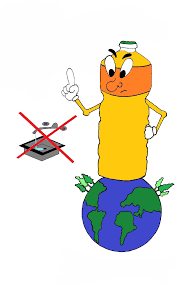 Nová nádobana sběr použitého kuchyňského oleje!!! NOVINKA !!!Vážení občané,nevylévejte použitý kuchyňský olej do odpadů, šetřete životní prostředí. 
Na základě vyhlášky č. 321/2014 Sb., obec zajistila sběr použitých jedlých olejů a tuků od občanů. Stačí olej slévat do PET lahví a tyto uzavřené PET lahve vhazovat do sběrné nádoby na použitý jedlý olej a tuky, která je od 21. 5. 2019 přistavena na stanovišti kontejnerů u bývalé základní školy.Do této nádoby odkládejte použitý jedlý olej a tuky v řádně uzavřených PET lahvích, nelijte ho tam volně. Odkládejte pouze jedlý olej a tuky. V žádném případě neodkládejte sádlo či jiné pevné tuky, průmyslové a automobilové oleje a nevhazujte jiný odpad!Svoz a ekologickou likvidaci bude provádět jednou za tři měsíce nebo dle potřeby poskytovatel této služby, firma FRITX s. r. o., Vladislav.Věříme, že novou službu uvítáte. Obecní úřad Bítov